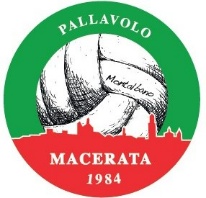 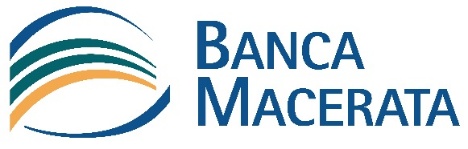 Allegato BCURRICULUM SPORTIVO (DA COMPILARE PER OGNI SPORT PRATICATO)Alla società sportiva Pallavolo Macerataborsastudio.mercuri@pallavolomacerata.itIl sottoscritto/La sottoscritta: 									nato/a a 				              il 							C. F.													residente a 				            in via 							in qualità di atleta: dilettante   professionista dello sport 	                        			 paralimpico iscritto/a alla società/associazione sportiva                                                  		                    	  dal                         	 	  e pertanto in forza alla corrente stagione sportiva 2022/2023.DESCRIZIONE DELL’IMPEGNO SPORTIVOImpianto sportivo presso il quale pratico lo sport                                                              	                          Frequenza settimanale                                                                                                         	 Durata degli allenamenti 	                                                                                        		Eventuali competizioni alle quali prendo parte (specificare tipologia, campionato di riferimento, ecc.) 	                                                                                                      		 Risultati conseguiti (a livello provinciale, regionale e nazionale) 																																					                        		Note 																									                                                                                                                                        	DICHIARAZIONIdi aver preso visione e di accettare quanto previsto dal Regolamento pubblicato sul sito www.pallavolomacerata.it e sul sito www.bancamacerata.it ; di acconsentire al trattamento dei propri dati personali o di quelli eventualmente del minore sul quale esercita la responsabilità genitoriale/tutela, previa visione e comprensione dell’ Informativa privacy riportata in calce;Luogo e data 		                             	              Firma    (del genitore/tutore se l’atleta è minorenne)Il presente documento deve essere inviato, allegato alla domanda, con e-mail con conferma di lettura all’indirizzo borsastudio.mercuri@pallavolomacerata.it entro il 30/06/2023. La società Pallavolo Macerata invierà una email a conferma di avvenuta ricezione della domanda.INFORMATIVA SUL TRATTAMENTO DEI DATI PERSONALI FORNITI CON LA RICHIESTA AI SENSI DELL’ART. 13 DEL REGOLAMENTO EUROPEO N. 679/2016Titolare del trattamento dei datiÈ titolare del trattamento dei dati la Pallavolo Macerata S.S.D.A R.L., P.IVA 00913140430, con sede in Macerata (MC) al piazzale Maurizio Serra snc, in persona del Presidente legale rappresentante pro tempore.Domicilio digitale/PEC: pallavolomacerata@legalmail.itFinalità del trattamento e base giuridicaAi sensi e per gli effetti degli artt. 6 lett. a) e 9 par. 2 lett. a) del Reg. (UE) 679/16, il trattamento dei dati personali si fonda sul consenso, rilasciato con la sottoscrizione della domanda dall’interessato che dichiara di voler partecipare alla borsa di studio sport e scuola “paolo mercuri”, ed è finalizzato alla gestione legale, amministrativa e contabile dell’interessato.Natura del conferimento dei dati trattati e tipologie di datiDati personali identificativi dell’interessato, anagrafici e di contatto, curriculari, bancari e sanitari. Il conferimento dei dati personali risulta obbligatorio e l’eventuale rifiuto impedirebbe la partecipazione all’interessato, nel rispetto della vigente normativa.Modalità del trattamento e soggetti autorizzati al trattamentoIl trattamento dei dati personali è curato da unità di personale designato dalla SSD, competente e debitamente autorizzato, con procedure sia informatizzate che cartacee. Non sono in alcun caso previsti processi decisionali automatizzati per le finalità di cui alla presente informativa e non vi sono ulteriori destinatari dei dati raccolti oltre all’Istituto bancario di riferimento “Banca Macerata”.Periodo conservazione e diffusioneLa gestione e la conservazione dei dati personali dell’interessato si svolge presso le sedi e/o i server, custoditi e ubicati all’interno della Comunità Europea, del titolare del trattamento, il quale adotta misure di sicurezza idonee a salvaguardare i medesimi da rischi di dispersione e di accesso non autorizzato da parte di terzi, conservando gli stessi per il periodo necessario al conseguimento delle finalità per i quali sono stati acquisiti e conformemente agli obblighi e specifiche previsioni di legge.Diritti dell’interessatoL’interessato può esercitare i suoi diritti, previsti dal Reg. UE n. 679/16 agli artt. da 15 a 22 e 34, nonché dall’art. 5, nei limiti ed alle condizioni previste dall’art. 12, che possono essere così sinteticamente riassunti e richiamati: (art. 15) diritto di accesso ai dati personali; (artt. 16, 17, 18, 19) diritto di ottenere la rettifica o la cancellazione o la limitazione dei dati personali; (art. 20) diritto alla portabilità dei dati personali; (art. 21) diritto di opporsi al trattamento dei dati personali; (art. 22) diritto a pretendere misure appropriare nei casi di trattamenti parzialmente automatizzati; (art. 34) diritto a ricevere senza ingiustificato ritardo una comunicazione in caso di una violazione dei dati trattati dal Titolare o dal suo Responsabile.L’interessato per esercitare i sopra richiamati diritti o segnalare eventuali trattamenti illeciti, può contattare il Titolare via e-mail alla posta elettronica certificata <pallavolomacerata@legalmail.it> ovvero proporre reclamo (art. 77) all’Autorità Garante per la Protezione dei Dati Personali <protocollo@gpdp.it>.Il sottoscritto, come sopra meglio identificato, dichiara di aver letto e compreso la presente informativa nonché di prestare il consenso al trattamento dei dati per le finalità di cui alla informativa medesima.Macerata, __________________________Il Dichiarante/interessato al trattamento__________________________________